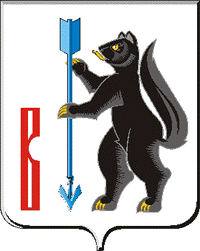 АДМИНИСТРАЦИЯГОРОДСКОГО ОКРУГА ВЕРХОТУРСКИЙП О С Т А Н О В Л Е Н И Еот 14.06.2013г. № 507г. ВерхотурьеО внесении изменений в постановление Администрациигородского округа Верхотурский от 20.05.2013г. № 411«О проведении фестиваля-ярмарки «Верхотурские Троицкие гулянья»	Руководствуясь статьей 26 Устава городского округа Верхотурский,ПОСТАНОВЛЯЮ:	1.Изложить пункт 11 постановления Администрации городского округа Верхотурский 20.05.2013г. № 411 «О проведении фестиваля-ярмарки «Верхотурские Троицкие гулянья» в новой редакции:«11.Рекомендовать отделу полиции № 33  Межмуниципального отдела Министерства внутренних дел России «Новолялинский» (Носков М.Ю.):1) обеспечить охрану общественного порядка при проведении праздничных мероприятий 23 июня 2013 года с 8:00 до 17:00 часов;2) блокировать движение автотранспорта, в том числе:	с 11:00 до 13:00 часов по улицам г. Верхотурье: Гагарина-Воинская-Советская-Сенянского по маршруту следования Крестного хода.».	2.Изложить пункт 12 постановления Администрации городского округа Верхотурский 20.05.2013г. № 411 «О проведении фестиваля-ярмарки «Верхотурские Троицкие гулянья» в новой редакции:«12.Муниципальному казенному учреждению «Жилищно-эксплуатационное управление» городского округа Верхотурский (Боброва Т.В.) организовать уборку и своевременный вывоз мусора с Кремлёвской площади.».3.Опубликовать настоящее постановление в газете «Верхотурская неделя» и разместить на официальном сайте городского округа Верхотурский.4.Контроль исполнения настоящего постановления возложить на заместителя главы Администрации городского округа Верхотурский по социальным вопросам Бердникову Н.Ю.И.о. главы Администрациигородского округа Верхотурский                                            В.Ф. Фахрисламов